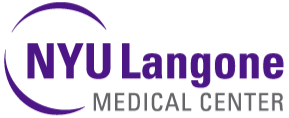 Kimmel Pavilion Non-Clinical AV Request for ProposalOctober 28, 2016Presented by:NYU Hospitals CenterTable of Contents	IntroductionNYU Hospitals Center (“NYUHC”) is one of the nation’s premier academic medical centers consisting of NYU Hospitals Center (the Owner for this project) and NYU School of Medicine.  Our trifold mission to serve, teach, and discover is achieved daily through an integrated academic culture devoted to excellence in patient care, education, and research.Our Leadership, Campus Transformation, and Community Service PlanLocated in the heart of Manhattan, with additional facilities throughout the New York City area, NYUHC operates three inpatient facilities – Tisch Hospital, NYU Hospital for Joint Diseases, and the NYU Lutheran Medical Center and numerous ambulatory facilities.Additionally, our growing outpatient network brings our world-class medical services directly to the communities where our patients live and work. When care that is more complex is needed, we bridge the gap between our community-based practices and our hospitals to provide a seamless healthcare experience.Our campus transformation program is reshaping NYUHC through construction, renovations, and expansions.  Key to this transformation is the Kimmel Pavilion (“Kimmel”), which will be an 830,000 square foot hospital building, focused on inpatient and procedure-based care for several of NYUHC’s strategic areas including cardiovascular, neurosciences, oncology and pediatrics.  The building is designed to be 22 stories tall, linked with Tisch Hospital on several key levels, and will house 34 surgical/procedure rooms, 374 inpatient bedrooms, and multiple conference and meeting rooms, lobbies, and staff/work areas with AV capabilities.  The new Hassenfeld Children’s Hospital, with 68 inpatient bedrooms with AV and 3 dedicated surgical/procedure rooms will operate as a hospital within a hospital, providing a separate and appropriate experience for this special population.  Project OverviewNYUHC is conducting a Request for Proposal (RFP) for the design, furnishing of equipment, installation and support of the non-surgical/procedure audiovisual systems in our new Kimmel Pavilion located at 424 East 34th Street, New York, NY 10016, (the “Project”). NYUHC invites you (the “Proposer”) to submit a proposal in accordance with the requirements, terms, and conditions in this RFP.  The section below provides a general breakdown of the rooms and systems included in the Scope of Work. For system descriptions and functional narratives, refer to Section 15-1Typical Conference SpacesThe rooms listed below serve as meeting spaces that will utilize AV technology to enhance communication within the space and also to remote participants. These spaces are able to accommodate multiple AV sources and require equipment to be housed in a local credenza. Specific functional narratives are included in Sections VI-XII.Typical Conference RoomsConference ClassroomsMultipurpose Consult RoomsPlayrooms 08-250X, 08-250Y, 09-250Z7th Floor Conference CenterThe 7th Floor Conference Center consists of three conference rooms and a pre-function area. These spaces shall include similar functionality and user experience relative to the Typical Conference Rooms, but the architectural considerations and level-of-finish require additional attention to detail. The Conference Center will be used for large, executive-level meetings and conferences upwards of 60+ participants locally, plus additional remote sites. Specific functional narratives are included in Sections VI-XII.Conference Room 1 & 2Multipurpose Room 37th Floor Children’s Center – Multipurpose Room & Broadcast SuiteThe 7th Floor Children’s Center comprises of several rooms of different sizes and functions all served by a central control and monitoring room. The Multipurpose Room shall function as a large meeting space and shall support a range of events from single presenter lectures, music and dance performances, panel discussions, movie playback. The Teen Room AV systems shall support local sources including gaming consoles. Due to the proximity of the Teen Room to the Broadcast Room, sound levels generated by the Teen Room audio system shall be limited to a certain level. The exact level shall be set based on field testing. The Teen Room, Child Life, Playroom and Activity Room shall all support AV signals transported to and from each space and shall contain connections to support portable audio and video recording equipment. Each room shall have independent control over local sources and device. The Broadcast Room shall serve as the central hub and also a content creation space in and of itself. Multiple cameras and microphone inputs shall be installed to produce high-quality programs for internal and web broadcasting. A local equipment rack shall house source components and patching/routing equipment. A remote equipment rack shall be installed in an adjacent equipment closet to house components that generate a significant amount of noise and heat, such as audio amplifiers, video processors, matrix switchers, and video encoders. Specific functional narratives are included in Section XIII.Multipurpose RoomTeen RoomChild LifePlayroomActivity RoomBroadcast RoomDistributed Flat Panel DisplaysThe rooms listed below contain flat panel displays driven by devices outside of the Scope of Work, such local OFE media players, OFE workstations, or portable sources such as laptops. These spaces do not require separate head-end AV systems. All sources will be located locally at each display, or in a nearby cabinet or millwork. Specific functional narratives are included in Sections VI-XII.Typical WorkroomsStaff LoungesTypical Acute Care Patient Rooms – Single DisplayTypical ICU Patient Rooms – Dual DisplayClinic Work Areas/Clinical Integration CentersBuilding-Wide Display SystemsThe rooms listed below contain flat panel displays driven by devices outside of the Scope of Work, such local OFE media players, OFE workstations, or portable sources such as laptops. These spaces do not require separate head-end AV systems. All sources will be located locally at each display, or in a nearby cabinet or millwork. Specific functional narratives are included in Sections X.IPTV DisplaysEPIC Tracking DisplaysThis RFP process is an opportunity to demonstrate your strong commitment to collaborating with NYUHC and ensures highly competitive pricing with quality customer support services.  Proposers will be evaluated on demonstrated innovation, and the ability to provide a system that combines world-class technology with a simple and intuitive user interface.The RFP solicits a detailed offering that includes line item pricing as well as a detailed response regarding your services, initiatives and Contracting Terms/Payment Terms compliance. Milestone CalendarThe following calendar of events is based on planned NYUHC activities and anticipated Proposer delivery capabilities. Proposal Submission RequirementsAll proposers who plan to submit a proposal shall notify NYUHC by email to ITSourcing@nyumc.org no later than 5PM Eastern, November 2nd, 2016. Password to download RFP files will be provided when proposer notifies NYUHC of interest to submit a proposal. Proposals shall be made only on the forms provided and all blank and underlined spaces in the forms shall be fully completed. Proposals shall be submitted electronically to ITSourcing@nyumc.org no later than 5 p.m. on November 30, 2016.  Late proposals will not be considered.  If you choose not to submit a proposal please submit a declination letter to ITSourcing@nyumc.org at the earliest.Note to Proposers: All questions regarding interpretation or specifications must be submitted in writing to ITSourcing@nyumc.org only. Under no circumstances will proposer contact any employee of NYUHC. Any dialogue initiated by the Proposer not addressed to contacts above will result in immediate disqualification. Discussions on other business matters not related to this RFP are acceptable.Proprietary Information, Non-DisclosureProposer shall have no rights to this document or the information contained therein and shall not duplicate or disseminate said document or information outside the proposer's organization without the prior written consent of NYUHC.Costs IncurredAll costs incurred in the preparation of the Proposal must be borne by the Proposer. By submitting a Proposal, the Proposer agrees that the rejection of any Proposal, in whole or in part, will not render NYUHC liable for incurred costs and damages.RFP Proposal TermsProposals are to be based on the requirements contained in this RFP and referenced documents unless exceptions are taken by the Proposer as clearly redlined or annotated in the Proposal. NYUHC reserves the right to negotiate the final scope of work, and price before entering into a contract. Specifications, requirements or descriptions not clearly redlined or annotated in the Proposal shall be deemed accepted by the Proposer. Additionally, by submitting a proposal, the Proposer acknowledges that NYUHC reserves the right to incorporate any or all of the Proposer’s RFP responses into final contracts and NYUHC reserves the right to award all or any portion(s) of the Work to persons other than the Proposer. Finally, NYUHC reserves the right to adjust the evaluation criteria after finalizing the scope and pricing requirements at any time and to award a contract to any Proposer as NYUHC determines in its sole discretion to in its best interests.NYUHC Reserves Right to Refuse Any and All ProposalsNothing in this RFP shall create any binding obligation upon NYUHC. Moreover, NYUHC, at its sole discretion, reserves the right to reject any and all proposals as well as the right not to award any contract under this proposal process. Effective Period of PricesAll pricing Proposals by Proposer will remain fixed and firm through April 1st, 2018.Software and LicensingAll software, firmware and licenses necessary to achieve full functionality must be included.All software update software services must be included in support or maintenance services proposal, including firmware updates and any other software related to the solution.PricingA proposal submission form is included for the Proposer to provide both services and equipment breakdown and the total lump sum price. For services, a rate card must also be submitted andinclude the support cost for 3years and 5 years. This RFP consist of two pricing options please submit the pricing including the TV displays and excluding the TV displays in respective pricing sheets provided.MSA Terms Submit a redline MSA provided along with the proposal, in addition to the redlined MSA there will be additional contract negotiated with the winning bidders.Company ProfileAll Proposers must have provided privileged access services and solutions to the public for a minimum of three (3) years. The Proposer will offer a comprehensive package for storage services as specified in this RFP to all NYUHC facilities.  All questions in this RFP document must be answered.  All Proposers are required to fill out the Contractor qualification questionnaire provided as an attachment to this RFP  as well as to indicate your compliance with and document any exceptions to each of the following requirements to demonstrate overall firm history of integrity, safety and financial stabilityIn addition, please provide:The company’s full name, address, main telephone and appropriate contact information including e-mail address.A brief historical perspective on your company (years in the business, growth via mergers and acquisitions, key industry innovations.)What are your company values? Describe your corporate culture. Explain how you differentiate yourself from your competition.Describe the full range of services your company offers and the corresponding rates. Include all services that will be available and all expenses that we would incur under this agreement.List office locations and specific responsibilities of each area.Please provide an overview of your company’s growth over the past five years.Provide audited financial statement for the two fiscal years immediately prior to this one.What percentage of your business is in healthcare?Company description: including ownership, number of years in business, strategic direction, mission, history, acknowledgements or awards.Recent financial results.Partner relationships.Description of selection criteria for contractor or co-implementation partnersWork force distribution by country, city, state, etc.Total number of employees: Include number of project managers, implementation specialists, development engineers, % full time versus contracted, etc.Average number of years of application and implementation experience and business process definition for consultants and managers.Past Performance and ReferencesProvide at least three (3) references of past deployments in a hospital or enterprise environment setting of similar size and scope of NYUHC. NYUHC may arrange site visits to review the deployments implemented by the proposer.For each reference, please include the following:Organization name, contact name, title, address and telephone number.Describe the relationship and services provided.Provide current and past account information, of similar size and configuration.  Include:	A current, long-term customer.A current customer implemented in the past 18 months.A former customer terminated within the past 18 months and reasoning for termination other than consolidation.If you cannot provide at least one reference of a similar size and scope of NYUHC, please explain and indicate the largest installation you have performed. Failure to provide suitable references to NYUHC will result in the immediate disqualification of proposer’s proposal without further consideration.	A6Proposal Submission FormProposers shall fill out the Proposal submission form on the following page and return with their Proposal in accordance with the instruction in Section 3 Proposal Submission Requirements.
PROPOSAL SUBMISSION FORMCOMPANY NAME: (To be completed by Proposer)PROJECT: NYU Hospitals Center, Kimmel Pavilion – Non-Clinical AVLOCATION: 424 East 34th Street, New York, New York 10016SUBSTANTIAL COMPLETION DATE: (To be completed by Proposer)TOTAL LUMP SUM PRICE: ______________________________________________The undersigned has carefully examined all RFP materials and exhibits, the form of Contract, and special provisions and addenda, if any, and that the undersigned has inspected the actual location of the work, and is satisfied as to all circumstances and conditions, including customer requirements and the installation environment, and proposes to furnish all services, equipment, materials, supplies, tools, and labor to design, install complete and support all the Work required in conformity with the plans, specifications and the form of Contract subject only to the express exceptions, clarifications, alternates, allowances and options set forth in the Proposal.The undersigned hereby agrees  to engage in good faith efforts to finalize and execute the form of Contract included with the RFP as may be directed by NYUHC within a reasonable time following acceptance of this Proposal, if any, and further agrees to complete the entire work covered by this Proposal within the number of consecutive calendar days as indicated in the Proposal from the date of NYUHC’s written Notice to Proceed with the Work.SIGNATURE OF PROPOSER: ___________________________________________Name						 Title______________________________________________________Printed Name 					Date
Notary SealBusiness address of Proposer:    _______________________________________ _______________________________________Contact phone 		________________________________________E-mail address 		________________________________________General Functional SpecificationsThe General Functional Specifications shall be applicable to all systems listed under the Scope of Work. System Interconnection & Functional DescriptionThe functional interconnections of the audio, video and control systems shall be as detailed on drawings #TA-501.0 thru TA-509.0The Contractor shall provide all interconnection cable, connectors, terminal strips, wireways, flexible conduit, etc., to facilitate the audiovisual systems as detailed within these specifications and drawings.The conduit and power systems are detailed in the Electrical Engineer’s drawings.Coordinate all cable pulls with the Structured Cabling Contractor.ControlProvide remote control of systems with an integrated network-based master controller that provides ports for IR/serial, RS-232/422/485, Ethernet, relay closures and input and output control card frames and rack mounted, as indicated on the drawings and in this specification.Provide control of all equipment as indicated within this specification and as indicated on drawings.Provide all loose cables, connectors, etc. required to complete a full working system.Coordinate with the owner and provide system interface to the local IP network (LAN). Provide interfacing of multiple control systems components over IP, for the application of future interface to any Owner-furnished AV-system monitoring systems.When a choice of control protocols is available for a piece of equipment, the most secure and flexible one shall be used; i.e. RS-232 control, where available, shall be used in place of either infrared or relay control.Where the power state of a piece of equipment is indeterminate, power sensors shall be provided to indicate the devices power state to prevent misalignment of system and equipment power cycles.User InterfaceProvide programming of control interfaces as directed by the Client and Consultant. Programming shall provide simple user interface to select local video and audio sources, and adjust room and area volume and local microphone levels to within predetermined limits throughout the Conference Room.Provide control panel operations that are consistent from page to page.Provide control panel operations that are consistent from room to room and/or station to station.Provide feedback that indicates the current equipment and/or system status where possible.SoftwareProvide control capability for every function available on every piece of equipment being controlled by the system.  Define and provide “macro” commands for the most used functions.Provide password protection for any operations that can adversely affect certain room set-up functions. Provide for the ability for remote monitoring of system functions and adjustments via TCP/IP. Capability for configuration will require password protection for use of facility management. Provide for the delivery of email fault alerts to facility management.MiscellaneousProvide and install all hardware, cabling, connectors, faceplates, terminators, adapters, audio combiners, balanced-unbalanced audio converters, wall boxes, etc. required to ensure installation of a fully functional audiovisual system as depicted in the attached AV Systems drawings.Provide table box enclosures, complete with power modules, data jacks, audiovisual connections, and grommets for audiovisual cables at the table.  The finish for the table box enclosures shall be brushed aluminum.  Cutouts for the enclosures at the table shall be provided by the table vendor.  Equipment LayoutThe equipment in this area shall be as detailed on drawings.Provide audiovisual equipment racks with blank and vent panels as indicated on the drawings. There are not to be any open areas on the front of the racks.All equipment shall be installed with rack ears/mounts or custom rack-mounts/face-plates, using security screws.  There shall not be any shelf-mounted components in the audiovisual racks.Owner Furnished EquipmentAll room furniture will be furnished by the Owner (Unless otherwise noted in this specification).All laptop and dedicated room PCs will be furnished by the Owner.All Room Scheduling Panels will be furnished by the Owner and Installed by the AV Contractor.All Cisco equipment, including CODECs, network switches, and cameras, will be furnished by the Owner.All Apple iPad wireless control tablet interfaces will be furnished by the Owner.Related Work Specified ElsewhereThe following systems and equipment are not provided under this contract.  The Contractor is to coordinate with the base bid contractors as necessary to insure compatibility.Installation of all furniture stub-ups, floor boxes and/or poke thru devices (excluding any plates and connectors to be provided by the contractor.Telephone and telecommunications jacks and special telecom outlets not related directly to AV, (LAN/WAN, ISDN, POTS, etc.).Detailed Specifications; Typical Conference RoomsOperational SummaryThis section of the specification describes the functional details of the audiovisual systems to be furnished and installed in the Conference Rooms.  The Conference Rooms will hold 10-12 people around a fixed table.  These rooms will be used for meetings, audio and video conferences, and multi-media presentations.  A large flat panel monitor on the front wall will serve as the main display.  Images for the presentation can be shown from a laptop PC connected at the table, a desktop PC located in the local credenza, or a handheld device or laptop via a wireless connection.  An auto-tracking pan/tilt/zoom (PTZ) camera system for the video teleconferences will be mounted just below the monitor. Audio conferencing will be conducted via a ceiling-mounted beamforming microphone array and ceiling mounted loudspeakers.  A wall-mounted OFE Apple iPad touch panel interface will be available for control of the audiovisual system.  The audiovisual system equipment will be located locally within a credenza. Infrastructure shall be installed at the credenza to support in-room peripherals such as a wireless connectivity receiver. Ventilation requirements to provide adequate cooling for AV equipment shall be coordinated with the furniture manufacturer & GC.Where applicable, the AV control systems shall map any available lighting and shade control functions. Connections to the lighting control and/or shade control system shall be provided.Display and VideoProvide and integrate displays, switching, video distribution equipment, interfaces and cabling as detailed on the drawings and as described in this specification.Provide a wall mounted flat panel monitor for display of high definition and standard definition video and laptop PC images. Refer to Facility Plan drawings and/or AV Equipment Schedule for display sizes.Video source devicesLaptop PC (OFE) images from an AV transmitter mounted under the table.  Coordinate the HDMI and VGA/Audio connections and cabling with the connection box enclosure at the table.Images from an OFE PC and OFE Apple Mac Mini with an HDMI output.  The PC and Mac Mini will be mounted in the local credenza.Images from wireless devices including but not limited to wireless laptop PCs, tablets, smart phones and other devices via the wireless video receiver.High Definition Pan/Tilt/Zoom auto-tracking camera system for use with the Video Teleconferencing System for video capture of the VTC participants at the table.  Camera shall be mounted below the flat panel monitor on the front wall.AudioProvide and integrate speakers, amplifiers, microphones, audio digital signal processing, and cabling as described in this specification.  Audio distribution and processing shall accomplished using a Dante audio network using standard Structured Cabling infrastructure.Provide playback of program audio from the video source devices.Provide playback of program audio content via ceiling mounted loudspeakers.The ceiling mounted loudspeakers and ceiling mounted beamforming mic array shall be used for audio and video conferencing. In-room speech reinforcement is not required.Provide sufficient acoustic-echo-cancelling inputs for the quantity of microphone channels per room.All audio and video conferencing shall be conducted using the video codec.ControlProgram and install a wall mounted OFE Apple iPad touch panel. This panel will be the primary means of user control for the audiovisual systems within the room.Establish control system functionality for the following devices and capabilities for each Conference Room:Flat Panel MonitorVideo Matrix Switcher - Audiovisual Source SelectionVTC CODECPTZ camera systemAudio DSPProgram Volume ControlVTC Volume ControlFar End Volume ControlDetailed Specifications; Computer ClassroomsOperational SummaryThis section of the specification describes the functional details of the audiovisual systems to be furnished and installed in the Computer Classrooms 03-403 & 03-404.  The Computer Classrooms will hold 10-12 people around flexible tables.  These rooms will be used for meetings, audio conferences, and multi-media presentations.  A large flat panel monitor on the front wall will serve as the main display.  Images for the presentation can be shown from a laptop PC connected at the table, a desktop PC located in the local credenza, or a handheld device or laptop via a wireless connection.  The built-in display loudspeakers will be used for playback of program audio.  Audio conferencing will be conducted via a ceiling-mounted beamforming microphone array and ceiling mounted loudspeakers.A wall-mounted OFE Apple iPad touch panel interface will be available for control of the audiovisual system.  The audiovisual system equipment will be located locally within a credenza. Infrastructure shall be installed at the credenza to support in-room peripherals such as a wireless connectivity receiver. Ventilation requirements to provide adequate cooling for AV equipment shall be coordinated with the furniture manufacturer & GC.Where applicable, the AV control systems shall map any available lighting and shade control functions. Connections to the lighting control and/or shade control system shall be provided.Display and VideoProvide and integrate displays, switching, video distribution equipment, interfaces and cabling as detailed on the drawings and as described in this specification.Provide a wall mounted flat panel monitor for display of high definition and standard definition video and laptop PC images. Refer to Facility Plan drawings and/or AV Equipment Schedule for display sizes.Video source devicesLaptop PC (OFE) images from an AV transmitter mounted under the table.  Coordinate the HDMI, VGA/Audio, and/or DisplayPort connections and cabling with the connection box enclosure at the table.Images from an OFE PC and OFE Apple Mac Mini with an HDMI output.  The PC and Mac Mini will be mounted in the local credenza.Images from wireless devices including but not limited to wireless laptop PCs, tablets, smart phones and other devices via the wireless video receiver.AudioProvide and integrate speakers, amplifiers, microphones, audio digital signal processing, and cabling as described in this specification.  Audio distribution and processing shall accomplished using a Dante audio network using standard Structured Cabling infrastructure.Provide playback of program audio from the video source devices.Provide playback of program audio content via ceiling mounted loudspeakers.The ceiling mounted loudspeakers and ceiling mounted beamforming mic array shall be used for audio conferencing. In-room speech reinforcement is not required.Provide sufficient acoustic-echo-cancelling inputs for the quantity of microphone channels per room.ControlProgram and install a wall mounted OFE Apple iPad touch panel. This panel will be the primary means of user control for the audiovisual systems within the room.Establish control system functionality for the following devices and capabilities for each Conference Room:Flat Panel MonitorVideo Matrix Switcher - Audiovisual Source SelectionAudio DSPProgram Volume ControlFar End Volume ControlDetailed Specifications; Typical Multipurpose Consult RoomsOperational SummaryThis section of the specification describes the functional details of the audiovisual systems to be furnished and installed in the Multipurpose Consult Rooms.  The Multipurpose Consult Rooms will hold 8-10 people around portable tables.  These rooms will be used for meetings, and multi-media presentations.  A large flat panel monitor on the front wall will serve as the main display.  Images for the presentation can be shown from a laptop PC connected at the table, a desktop PC located in the local credenza, or a handheld device or laptop via a wireless connection.  The built-in display loudspeakers will be used for playback of program audio.  A wall-mounted OFE Apple iPad touch panel interface will be available for control of the audiovisual system.  The audiovisual system equipment will be located locally within a credenza. Infrastructure shall be installed at the credenza to support in-room peripherals such as a wireless connectivity receiver. Ventilation requirements to provide adequate cooling for AV equipment shall be coordinated with the furniture manufacturer & GC.Where applicable, the AV control systems shall map any available lighting and shade control functions. Connections to the lighting control and/or shade control system shall be provided.Display and VideoProvide and integrate displays, switching, video distribution equipment, interfaces and cabling as detailed on the drawings and as described in this specification.Provide a wall mounted flat panel monitor for display of high definition and standard definition video and laptop PC images. Refer to Facility Plan drawings and/or AV Equipment Schedule for display sizes.Video source devicesLaptop PC (OFE) images from an AV transmitter mounted within a floorbox.  Coordinate the HDMI, VGA/Audio, and/or DisplayPort connections and cabling with the connection box enclosure at the table.Images from an OFE PC and OFE Apple Mac Mini with an HDMI output.  The PC and Mac Mini will be mounted in the local credenza.Images from wireless devices including but not limited to wireless laptop PCs, tablets, smart phones and other devices via the wireless video receiver.An integrated presentation video switcher, audio DSP and control processor device shall be provided as the central controller for the AV system in the Multipurpose Consult rooms.AudioProvide and integrate speakers, amplifiers, audio digital signal processing, and cabling as described in this specification.Provide playback of program audio from the video source devices.Provide playback of program audio content via the built-in display loudspeakers.ControlProgram and install a wall mounted OFE Apple iPad touch panel. This panel will be the primary means of user control for the audiovisual systems within the room.Establish control system functionality for the following devices and capabilities for each Conference Room:Flat Panel MonitorVideo Matrix Switcher - Audiovisual Source SelectionProgram Volume ControlDetailed Specifications; PlayroomsOperational SummaryPlayroom 08-250X shall include a wall-mounted display with a local networked media player device.Playroom 08-250Y shall include an interactive wall-mounted display driven by an OFE computer located in a local credenza.Playroom 08-250Y: A networked media player, OFE computer, OFE Apple Mac Mini, HDMI switcher and AV control processor shall be installed in the local credenza.Playroom 09-250Z shall include a wall-mounted display.Playroom 09-250Z: A networked media player, OFE computer, OFE Apple Mac Mini, HDMI switcher and AV control processor shall be installed in the local credenza.Audio playback shall be provided using the built-in display loudspeakers.Playrooms 08-250X and 08-250Y: A wall mounted OFE Apple iPad control touch panel shall be installed to allow display control and source selection for the displays in both rooms.Playroom 09-250Z: A wall mounted OFE Apple iPad control touch panel shall be installed to allow display control and source selection for the display.Detailed Specifications; Conference room 1 & 2Operational SummaryThis section of the specification describes the functional details of the audiovisual systems to be furnished and installed in the 7th floor Conference Rooms 1 & 2.  The Conference Rooms will hold 10-12 people around a fixed table.  These rooms will be used for meetings, audio and video conferences, and multi-media presentations.  A large flat panel monitor mounted on top of a free-standing credenza shall serve as the main display.  The exact mounting configuration shall be coordinated with the Architect and Furniture manufacturer. Images for the presentation can be shown from a laptop PC connected at the table, a desktop PC or Apple Mac Mini located in the local credenza, or a handheld device or laptop via a wireless connection.  An auto-tracking pan/tilt/zoom (PTZ) camera system for the video teleconferences will be mounted just below the monitor. Display-mounted loudspeakers will be used for playback of all audio.  Audio conferencing will be conducted via a ceiling-mounted beamforming microphone array and ceiling mounted loudspeakers.  A wall-mounted touch panel interface will be available for control of the audiovisual system.  The audiovisual system equipment will be located locally within a credenza. Infrastructure shall be installed at the credenza to support in-room peripherals such as a wireless connectivity receiver. Ventilation requirements to provide adequate cooling for AV equipment shall be coordinated with the furniture manufacturer & GC.Where applicable, the AV control systems shall map any available lighting and shade control functions. Connections to the lighting control and/or shade control system shall be provided.Display and VideoProvide and integrate displays, switching, video distribution equipment, interfaces and cabling as detailed on the drawings and as described in this specification.Provide a flat panel monitor for display of high definition and standard definition video and laptop PC images. Refer to Facility Plan drawings and/or AV Equipment Schedule for display sizes.Video source devicesLaptop PC (OFE) images from an AV transmitter mounted under the table.  Coordinate the HDMI, VGA/Audio, and/or DisplayPort connections and cabling with the connection box enclosure at the table.Images from an OFE PC and OFE Apple Mac Mini with an HDMI output.  The PC and Mac Mini will be mounted in the local credenza.Images from wireless devices including but not limited to wireless laptop PCs, tablets, smart phones and other devices via the wireless video receiver.High Definition Pan/Tilt/Zoom auto-tracking camera system for use with the Video Teleconferencing System for video capture of the VTC participants at the table.  Camera shall be mounted below the flat panel monitor on the front wall.AudioProvide and integrate speakers, amplifiers, microphones, audio digital signal processing, and cabling as described in this specification.  Audio distribution and processing shall be accomplished using a Dante audio network using standard Structured Cabling infrastructure.Provide playback of program audio from the video source devices.Provide playback of program audio content via the display’s built-in speakers and ceiling mounted loudspeakers.The ceiling mounted loudspeakers and ceiling mounted beamforming mic array shall be used for audio and video conferencing. In-room speech reinforcement is not required.Provide sufficient acoustic-echo-cancelling inputs for the quantity of microphone channels per room.All audio and video conferencing shall be conducted using the video codec.ControlProgram and install a wall mounted OFE Apple iPad touch panel. This panel will be the primary means of user control for the audiovisual systems within the room.Establish control system functionality for the following devices and capabilities for each Conference Room:Flat Panel MonitorVideo Matrix Switcher - Audiovisual Source SelectionVTC CODECPTZ camera systemAudio DSPProgram Volume ControlVTC Volume ControlFar End Volume ControlDetailed Specifications; Multipurpose RoomMultipurpose Room 07-203 serves as the primary meeting room for all large, high-level executive and department meetings. The furniture and technical systems shall support multiple configurations based on typical events including presentations, panel meetings and video conference sessions. The space shall be outfitted with a flexible, yet intuitive, user-interface which shall be consistent with the look and feel of the standard Conference Room Systems.Operational SummaryThis section of the specification describes the functional details of the audiovisual systems to be furnished and installed in Multipurpose Room 3.  The Multipurpose Room will hold up to 60 people in multiple seating configurations with flexible furniture.  Additional loose seating will be provided at the perimeter of the room.A large direct-view LED video wall shall serve as the primary display. Two large-format flat panel displays shall be mounted on the side wall for supplemental viewing and will also serve as the primary displays for smaller events based on seating configuration.  Images for presentation can be shown from a laptop PC connected at the table or lectern, a desktop PC located in the remote equipment rack, or a handheld device or laptop via a wireless connection.  A video processing system shall be programmed to allow multiple windows to display multiple simultaneous sources across all displays. Each seating configuration shall have a windowing layout preset programmed based on typical use.A ceiling-mounted auto-tracking pan/tilt/zoom (PTZ) camera system aimed at the primary lectern near the LED video wall shall be used for tracking a presenter.Additional wall-mounted cameras shall be installed throughout the space to provide capture of seated participants in multiple configurations.  Ceiling-mounted loudspeakers shall be used for playback of all audio.  Audio and video conferencing audio pick-up shall be conducted primarily using ceiling-mounted beamforming microphone arrays. Ceiling-mounted microphone arrays are no intended to be used for local speech reinforcement within the room.A multi-channel wireless microphone system and gooseneck lectern microphone shall be used for local speech reinforcement within the space as well as audio and video conference audio pick-up.  Two (2) wall-mounted OFE Apple iPad touch panel interfaces will be available for control of the audiovisual system.  A secondary OFE Apple iPad touch panel interface shall be installed at the lectern.The audiovisual system equipment will be located in a remote equipment closet. Infrastructure shall be installed to support in-room peripherals such as a wireless connectivity receiver. Ventilation requirements to provide adequate cooling for AV equipment shall be coordinated with the GC.The AV control systems shall map available lighting and shade control functions. Connections to the lighting control and/or shade control system shall be provided.Display and VideoProvide and integrate displays, switching, video distribution equipment, interfaces and cabling as detailed on the drawings and as described in this specification.Provide a modular LED video wall system including LED panels, mounting hardware and video processing and transport electronics. Coordinate installation details with the GC.Provide large-format wall mounted flat panel monitors for display of high definition and standard definition video and laptop PC images. Refer to Facility Plan drawings and/or AV Equipment Schedule for display sizes.Video source devicesLaptop PC (OFE) images from multiple AV transmitters mounted under the table and at the lectern.  Coordinate the HDMI, VGA/Audio, and/or DisplayPort connections and cabling with the connection box enclosure at the table. Transmitters and cable management must support flexible table configurations.Images from an OFE PC and OFE Apple Mac Mini with an HDMI output.  The PC and Mac Mini will be mounted in the AV equipment rack.Images from wireless devices including but not limited to wireless laptop PCs, tablets, smart phones and other devices via the wireless video receiver.High Definition Pan/Tilt/Zoom auto-tracking camera system and supplemental HD P/T/Z cameras shall be used with the Video Teleconferencing System for video capture of the VTC participants at the lectern and tables.AudioProvide and integrate speakers, amplifiers, microphones, audio digital signal processing, and cabling as described in this specification.  Audio distribution and processing shall accomplished using a Dante audio network using standard Structured Cabling infrastructure.Provide playback of program audio from the video source devices.Provide playback of program audio content via wall-mounted column array loudspeakers and ceiling mounted loudspeakers.The ceiling mounted loudspeakers and ceiling mounted beamforming mic array shall be used for audio and video conferencing. In-room speech reinforcement is not required.Provide sufficient acoustic-echo-cancelling inputs for the quantity of microphone channels per room.An ADA-compliant induction loop assistive listening system shall be installed using under-floor flat copper cabling and associated head-end electronics.ControlProvide, program and install a wall mounted touch panel. This panel will be the primary means of user control for the audiovisual systems within the room.Establish control system functionality for the following devices and capabilities:Flat Panel MonitorsVideo Matrix Switcher - Audiovisual Source SelectionVideo windowing processor – layout selectionVTC CODECPTZ camera systemsAudio DSPProgram Volume ControlVTC Volume ControlFar End Volume ControlDetailed Specifications; Multipurpose Room & Broadcast SuiteThe Multipurpose Room and Broadcast Suite include a number of spaces that will be oriented toward Child Life programs. The intent of this suite is to provide children of different ages, in various size groups, places to interact, create media and perform. As the largest space, the Multipurpose Room shall be outfitted with technology to support typical conference room functions along with systems and equipment to support higher quality audio and video production and performances.The Broadcast Room shall also function as a smaller performance and media creation space itself, intended for functions such as single presenter broadcasts, one-on-one interviews, and small group performances or recording sessions. Video and audio recording and live broadcast shall be the primary functions of this space.  The Broadcast Room shall serve as a control position for technical operators of the Multipurpose Room. The Teen, Child Life, Playroom, and Activity Room shall function as independent rooms related to the Broadcast and Multipurpose Rooms. These rooms shall be driven by the same head-end system and may be used as ancillary performance spaces.                  Operational Summary: Multipurpose RoomThis section of the specification describes the functional details of the audiovisual systems to be furnished and installed in the Multipurpose Room.  The Multipurpose Room is a flexible space with no fixed or pre-arranged seating configuration.A large direct-view LED video wall shall serve as the primary display.  It shall be installed at the front of the room and will define the primary performance area.Infrastructure to support portable video production cameras and microphones shall be installed throughout the room.Images for presentation can be shown from a laptop PC connected at the table or lectern, a desktop PC located in the remote equipment rack, or a handheld device or laptop via a wireless connection.  A column-mounted pan/tilt/zoom (PTZ) camera aimed at the primary performances area shall be used for video capture of a presenter or performance.Ceiling-mounted loudspeakers shall be used for playback of all audio.  Audio and video conferencing audio pick-up shall be conducted primarily using ceiling-mounted beamforming microphone arrays. Ceiling-mounted microphone arrays are no intended to be used for local speech reinforcement within the room.A multi-channel wireless microphone system and gooseneck lectern microphone shall be used for local speech reinforcement within the space as well as audio and video conference audio pick-up.  A wall-mounted OFE Apple iPad touch panel interface will be available for control of the audiovisual system.A secondary OFE Apple iPad touch panel interface shall be installed at the lectern.The audiovisual system equipment will be located in a remote equipment closet. Infrastructure shall be installed to support in-room peripherals such as a wireless connectivity receiver. Ventilation requirements to provide adequate cooling for AV equipment shall be coordinated with the GC.The AV control systems shall map available lighting and shade control functions. Connections to the lighting control and/or shade control system shall be provided.Operational Summary: Teen, Child Life, and Playroom Activity RoomsThis section of the specification describes the functional details of the audiovisual systems to be furnished and installed in the Teen, Child Life, Playroom and Activity Rooms.  A wall-mounted large-format flat panel display shall be located on the primary display wall.  Images for presentation can be shown from a laptop PC connected at the table or lectern, a desktop PC located in the remote equipment rack, or a handheld device or laptop via a wireless connection.  Video connections will be available in the Teen, Child Life, and Playroom Activity Rooms so that a portable pan/tilt/zoom (PTZ) camera mounted on a tripod can be set up in the room.  The camera shall be used for video capture of the activities in those rooms.Teen, Child Life, and Activity Rooms: Ceiling-mounted loudspeakers shall be used for playback of all audio.A wall-mounted OFE Apple iPad touch panel interface will be available for control of the audiovisual system within the room.The audiovisual system equipment for each space will be located in the same equipment rack for the Multipurpose/Broadcast Suite.  Display and VideoProvide and integrate displays, switching, video distribution equipment, interfaces and cabling as detailed on the drawings and as described in this specification.Multipurpose Room: Provide a modular LED video wall system including LED panels, mounting hardware and video processing and transport electronics. Coordinate installation details with the GC.Teen, Child Life, and Activity Rooms: Provide large-format wall mounted flat panel monitors for display of high definition and standard definition video and laptop PC images. Refer to Facility Plan drawings and/or AV Equipment Schedule for display sizes.Video source devicesMultipurpose Room: Laptop PC (OFE) images from multiple AV transmitters mounted under the table and at the lectern.  Coordinate the HDMI, VGA/Audio, and/or DisplayPort connections and cabling with the connection box enclosure at the table. Transmitters and cable management must support flexible table configurations.Multipurpose Room: Images from an OFE PC and OFE Apple Mac Mini with an HDMI output.  The PC and Mac Mini will be mounted in the AV equipment rack.Multipurpose Room: Images from wireless devices including but not limited to wireless laptop PCs, tablets, smart phones and other devices via the wireless video receiver.Multipurpose Room: High Definition Pan/Tilt/Zoom and supplemental portable cameras shall be used with the Video Teleconferencing System for video capture of the VTC participants at the lectern location and the presentation area.Teen, Child Life, and Activity Rooms:  Images from an OFE Apple TV or similar type device with an HDMI output.  The device will be mounted in the room’s local credenza.Teen Room:  Images from an OFE Gaming Console with an HDMI ouput.  The Gaming Console will be mounted in the room’s local credenza.  Accessories for the Gaming Console (i.e cameras, IR sensors, etc.) will connect directly to the console and mounted on the room’s local credenza or display as required.AudioProvide and integrate speakers, amplifiers, microphones, audio digital signal processing, and cabling as described in this specification.  Audio distribution and processing shall be accomplished using a Dante audio network using standard Structured Cabling infrastructure.Provide playback of program audio from the video source devices.Provide playback of program audio content via the display-mount loudspeakers and ceiling mounted loudspeakers.The ceiling mounted loudspeakers and ceiling mounted beamforming mic array shall be used for audio and video conferencing. In-room speech reinforcement is not required.Provide sufficient acoustic-echo-cancelling inputs for the quantity of microphone channels per room.All audio and video conferencing shall be conducted using the video codec.ControlProvide, program and install a wall mounted touch panel in each space. This panel will be the primary means of user control for the audiovisual systems within the room.All room shall be programmed to operate independently from control panels within each space. An operator within the Broadcast Room shall be able to override and control each system. The control system shall be programmed such that administrative rights are required to override individual room controls.Operator controls shall be accomplished using portable desktop equipment for video routing and switching, audio monitoring and control and video broadcast production.The primary location for the operator controlled equipment shall be the Broadcast Room. Infrastructure shall be installed to allow an operator to be located within the Multipurpose Room itself in the case that two separate, unrelated events are occurring simultaneously in the Multipurpose Room and Broadcast Room.Establish control system functionality for the following devices and capabilities:Flat Panel Monitors (Teen, Child Life, and Activity Rooms)Video Matrix Switcher - Audiovisual Source SelectionVideo windowing processor – layout selection (Multipurpose Room)VTC CODECPTZ camera systemsAudio DSPProgram Volume ControlVTC Volume ControlFar End Volume ControlDetailed Specifications; Private Dining RoomsOperational SummaryThis section of the specification describes the functional details of the audiovisual systems to be furnished and installed in the Private Dining Rooms 07-102 & 07-103.  The Private Dining Rooms will hold 4-6 people around a fixed table.  These rooms will be primarily used for executive dining with a high level client with the capability to do presentation and conferencing.  A large flat panel monitor on the front wall will serve as the main display.  Images for the presentation can be shown from a laptop PC connected at the table, a desktop PC located in the local credenza, or a handheld device or laptop via a wireless connection.  A pan/tilt/zoom (PTZ) camera system for the video teleconferences will be mounted just below the monitor. The built-in display loudspeakers will be used for playback of program audio.  A wall-mounted OFE Apple iPad touch panel interface will be available for control of the audiovisual system.  The audiovisual system equipment will be located locally within a credenza. Infrastructure shall be installed at the credenza to support in-room peripherals such as a wireless connectivity receiver. Ventilation requirements to provide adequate cooling for AV equipment shall be coordinated with the furniture manufacturer & GC.Where applicable, the AV control systems shall map any available lighting and shade control functions. Connections to the lighting control and/or shade control system shall be provided.Display and VideoProvide and integrate displays, switching, video distribution equipment, interfaces and cabling as detailed on the drawings and as described in this specification.Provide a wall mounted flat panel monitor for display of high definition and standard definition video and laptop PC images. Refer to Facility Plan drawings and/or AV Equipment Schedule for display sizes.Video source devicesLaptop PC (OFE) images from an AV transmitter mounted under the table.  Coordinate the HDMI and VGA/Audio connections and cabling with the connection box enclosure at the table.Images from an OFE PC and OFE Apple Mac Mini with an HDMI output.  The PC and Mac Mini will be mounted in the local credenza.Images from wireless devices including but not limited to wireless laptop PCs, tablets, smart phones and other devices via the wireless video receiver.High Definition Pan/Tilt/Zoom camera system for use with the Video Teleconferencing System for video capture of the VTC participants at the table.  Camera shall be mounted below the flat panel monitor on the front wall.AudioProvide and integrate speakers, amplifiers, microphones, audio digital signal processing, and cabling as described in this specification.  Audio distribution and processing shall be accomplished using a Dante audio network using standard Structured Cabling infrastructure.Provide playback of program audio from the video source devices.Provide playback of program audio content via the display’s built-in speakers.Provide a wired table microphone for use with the audio and video conferencing systems.  Provide sufficient acoustic-echo-cancelling inputs for the quantity of microphone channels per room.All audio and video conferencing shall be conducted using the video codec.ControlProgram and install a wall mounted OFE Apple iPad touch panel. This panel will be the primary means of user control for the audiovisual systems within the room.Establish control system functionality for the following devices and capabilities for each Conference Room:Flat Panel MonitorVideo Matrix Switcher - Audiovisual Source SelectionVTC CODECPTZ camera systemAudio DSPProgram Volume ControlVTC Volume ControlFar End Volume ControlDetailed Specifications; Distributed Flat Panel DisplaysTypical WorkroomThe Typical Workrooms shall include a wall mounted flat panel display with a local networked media player and auxiliary input panel to allow an OFE workstation PC or OFE laptop to be displayed.Audio playback shall be accomplished by the integrated display loudspeakers.A wall-mounted push-button control panel shall be installed for display control, source selection and volume control. Typical PT GymThe typical PT Gyms shall include a wall mounted flat panel display with a local networked media player and auxiliary input panel to allow an OFE workstation PC or OFE laptop to be displayed.Audio playback shall be accomplished by the integrated display loudspeakers.A wall-mounted push-button control panel shall be installed for display control, source selection and volume control. Typical Staff LoungeThe Typical Workrooms shall include a wall mounted flat panel display with a local networked media player.Audio playback shall be accomplished by the integrated display loudspeakers.A wall-mounted push-button control panel shall be installed for display control and volume control. Patient Room – Single DisplayThe Patient Room with a single display shall include a wall mounted flat panel display with a networked media player located in a nearby medical cabinet.Audio playback shall be accomplished by the integrated display loudspeakers.Display control shall be accomplished using the standard IR handheld remote. Patient Room – Dual DisplayThe Patient Room with dual displays shall include a wall mounted flat panel display with a networked media player located in a nearby medical cabinet.A second, interactive Physician display shall be installed at the medical cabinet fed by an OFE source device.Audio playback from the Patient display shall be accomplished by the integrated display loudspeakers. Audio playback is not required from the interactive Physician display.Patient Display control shall be accomplished using the standard IR handheld remote. Typical Clinic Work Areas/Clinical Integration CentersThe Typical Workrooms shall include a wall mounted flat panel display with a local networked media player and auxiliary input panel to allow an OFE workstation PC or OFE laptop to be displayed.Audio playback shall be accomplished by the integrated display loudspeakers.EPIC Tracking DisplaysThe EPIC Tracking Displays shall include a wall mounted flat panel display with a local networked media device provided by others.IPTV DisplaysThe IPTV Displays shall include a wall mounted flat panel display with a local networked media device provided by others.Part 2 General.  For all statements throughout the RFP, the term “Contractor shall be used to reference the “Proposer”.Contractor’s General ResponsibilitiesThe Contractor shall be responsible for delivering a turnkey system to the Owner.The Contractor shall furnish all equipment and materials, whether specifically mentioned herein or not, to ensure a complete and operating system. The NIC and OFE equipment and materials are specifically exempted from this requirement.The Contractor shall generate all shop drawings and information for the complete installation and wiring of the system.  The Contractor shall provide (or sub-contractor for) the on-site installation and wiring, and shall provide on-going supervision and coordination during the implementation phase.The Contractor shall be responsible for the initial adjustment of the systems as herein prescribed and shall provide all test equipment for the system checkout and commissioning.  Contractor shall provide on-the-job training in the operation and maintenance of the systems for personnel designated by the Owner.The Contractor shall coordinate and submit to all site policies and adhere to all site safety procedures put in place by the Construction Manager.The Contractor shall attend all construction manager/sub-contractor coordination meetings as required by construction manager.The Contractor shall perform an RF Spectrum Analysis Survey identifying all available frequencies that may be required by any wireless equipment under this specification such that appropriate frequency allocations may be identified for the purpose of purchasing corresponding transmitters and receivers.  The Contractor shall be responsible for the validity of the survey and any subsequent equipment substitution that may result even if such equipment has been previously accepted by submittal.  The Contractor shall work to schedule this activity with the project team immediately upon hire.Project ManagementThe Contractor shall provide a Project Manager to oversee and coordinate all activities on the ProjectProject Manager’s Duties and Responsibilities:The Contractor shall provide to the Owner, as a part of the prefabrication submittal, the name of the Project Manager that will provide all duties and responsibilities as specified herein, during the term of the project.The Project Manager shall maintain the ability of making all managerial decisions on behalf of the Contractor on a day-to-day basis, and shall retain the authority of accepting notices of deduction, inspection reports, payment schedules and any other project related correspondence on behalf of the owner.The Project Manager shall attend project meetings as required, during which time all System related issues are discussed, scheduled, confirmed, and/or resolved.The Project Manager shall be available during normal business hours (8:00 am to 5:00 pm) by telephone during the term of the project.After normal business hours, the Project Manager shall be available within four (4) hours (5:00 pm to 9:00 pm) by email during the term of the project for urgent matters.In the event that the Project Manager is not available within the allotted time frame, the Contractor may designate additional staff to temporarily act as the Project Manager for all correspondence with the Owner.The Contractor shall ensure that any individual temporarily assuming the duties of the Project Manager is at equal or higher level in the Contractor’s managerial chain of command.Upon notification by the Owner, of any project related installation issue, or issue that may contradict the Specifications as stated herein, the Project Manager shall respond to such issue, verbally and/or in writing within an eight (8) hour periodResponses to such issues as stated above shall include a clear understanding of the issue, along with a tentative plan of action, reflecting milestones and/or deadlines to resolve the issue.Where appropriate, based on the overall importance of the project issue, the Project Manager shall follow-up their initial response with a written response to the issue within 24 hours of identification of the issue.Prior to the initiation of the Work, the Project Manager shall collaborate with NYUHC and the owner’s construction manager/general contractor to develop a schedule reflecting key milestones of the Work, including but not limited to the following:Bid awardKick-off meetingPlan submittalPrefabrication submittalOrdering, delivery, and installation of System equipmentShop staging and testingWarehouse / Field equipment deliveryProject management scheduleInstallation start and completion datesSystem trainingDelivery of As-Built documentationDelivery of Operations & Maintenance ManualsCommissioningAcceptance of SystemThe Project Manager shall update the schedule on a weekly basis to reflect the status of each key milestone as the Work progresses.As the System installation progresses, the Project Manager shall be capable of discussing any/or all of the above mentioned items at the request of the Owner, and shall address each item, as it relates to the current status of the Work.If for any reason, the Contractor shall become unable to meet the milestones outlined in their project schedule, the Project Manager shall notify the consultant, design team, and contractors associated with related work, so as minimize delays in other project work paths.Shop StagingTo obtain acceptance of pre-installation system’s conformity and to receive approval to install the audiovisual systems, the Contractor shall stage and demonstrate at their facility the full system’s functionality of one of each of the room types below at no additional cost to NYUHC.Standard Conference RoomSmall Multipurpose Room7th floor Conference Room 3The Contractor shall perform a full testing and acceptance procedure per their approved testing and acceptance documentation.  In such instances where a previously specified piece of equipment is unavailable for staging, the Contractor will recommend a substitute for the purpose of the demonstration only.Reference to Architect/Owner General ConditionsThe Architect and/or Owner’s General Conditions shall be considered part of this Specification except where this Specification contains statements which are more definitive or more restrictive than those contained in the General Conditions regarding a specific item or items. This Specification shall not be interpreted as waiving or overruling of any requirements expressed in the General Conditions.Applicable Codes, Standards, Permits and InspectionsAll audiovisual work shall meet or exceed the latest requirements of all National, State, City, County, Municipal and other Authorities having Jurisdiction over the audiovisual work and the project.Any portion of the audiovisual work not subject to the requirements of an electrical code published by a specific authority having jurisdiction over such work shall be governed by the National Electrical Code and any and all applicable sections of the National Fire code, as published by the National Fire Protection Association.Installation procedures, methods and conditions shall be in compliance with the latest requirements of the Federal Occupational Safety and Health Administration (OSHA), the Americans with Disabilities Act (ADA) and the Architectural Barriers Act (ABA).The Contractor is responsible for all costs incurred to meet these codes and conditions.Additional codes and requirements pertaining to the work:International Building Code (IBC)NFPA-72 National Fire Alarm and Signaling CodeInternational and National Electric Codes (IEC/ NEC)IEC 60268-16 Third Edition 2003-05 Objective rating of speech intelligibility ANSI/Infocomm1M:2009 Audio Coverage Uniformity Standard in Enclosed Listener Areas2M:2010 Standard Guide for Audiovisual Systems Design and Coordination3M:2011 Projected Image System Contrast RatioX3T9.5 FDDIX3T9.5 CDDISustainable Technology Environments ProgramUnderwriters Laboratories, Inc. (UL)Society of Motion Picture and Television Engineers (SMPTE)Building Industry Consulting Service International (BICSI) Telecommunications Distribution Methods Manual - latest edition.ANSI/TIA/EIA-568-B - Commercial Building Telecommunications Cabling StandardANSI/TIA/EIA-569 -  Commercial Building Standards for Telecommunications Pathways and SpacesANSI/TIA/EIA-606-A. Administration Standard for Commercial Telecommunications InfrastructureANSI J-STD-607-A, Commercial Building Grounding (Earthing) and Bonding Requirements for TelecommunicationsEIA RS-232 Serial Communications Electrical InterfaceEIA RS-310-C Racks, Panels and Associated EquipmentFCC Part 15FCC Part 68IEEE 802.3IEEE 802.5Article 770 Optical Fiber CablesArticle 800 Communications CircuitsNFPA 70 National Electrical CodeNFPA 75 Protection of Electronic Computer / Data Processing EquipmentUnited States Green Building Council (USGBC): Leadership in Energy & Environmental Design(LEED®): Green Building Rating System for New Construction & Major Renovations (NC) Version 3.0 (2009) www.usgbc.org.Status ReportsAfter the award of contract, the Contractor is responsible for providing weekly status reports outlining his progress on the project. These reports should include information on the work completed during the week, the work to be completed during the upcoming week and any potential scheduling issues. The following should be included in this Status Report:Expected date of project submittals, including equipment cut sheets, shop drawings, control system interface designs, etc.Anticipated completion date and percentage complete of in-house rack fabrication and testing, prior to shipping to the job-site.Anticipated completion date and percentage complete of control system programming, prior to shipping to the job-site.Work completed during each previous weekWork planned for each upcoming weekSchedule and percentage complete of on-site wiring and supervision.Schedule and percentage complete of on-site installation.Risk registerChange Order logSchedule for owner training.Schedule for systems checkout and turnover to the Owner.Related Work Not In Contract (NIC)Certain equipment and materials will be provided and installed by others.  Unless otherwise indicated in these specifications, or on the related drawings, these will include the following:All conduits, wireways, connection boxes, pull boxes, junction boxes, and outlet boxes permanently installed in walls, floors, and ceilings.All room lighting fixtures, dimmers, power receptacle outlets, and interconnecting wiring for these circuits.All electrical breaker panels required to power the audiovisual and television equipment.All structural work, wall openings, platforms, railings, stairs, fire prevention and safety devices, rough and finished trim, painting and patching, drapes, carpets, floor coverings, computer floors, glazing, acoustical treatments, and heating, ventilating, and air conditioning systems.Moveable furniture, desks, and chairs.Though not under the scope of this document, the Audiovisual Systems Contractor is responsible for coordination of these and any other related items required to provide and integrate a fully functional AV system as described in this specification.Owner Furnished Equipment (OFE)The Contractor shall be responsible for obtaining any new or existing OFE equipment from the Owner. Existing equipment shall be brought back to the Contractor’s facility where they shall ascertain that the OFE equipment is performing at or above factory specifications.If existing equipment is not operating “as-new”, or is missing accessories necessary to be properly integrated with the rest of the system as intended, the Contractor shall provide a proposal, including a time line, for returning the equipment to “as-new” condition, provide the needed accessories, arrange to have the owner replace equipment, or submit a proposal for replacement or alternative equipment.Quality of Materials and EquipmentAll materials and equipment supplied by the Contractor shall be new and shall meet or exceed the latest published specification of the manufacturer in all respects.The Contractor shall supply the latest model available at the time of order placement for each piece of equipment.All equipment shall be UL listed, or equivalent.Contractor’s DocumentationPre-Construction Submittals
Prior to fabrication, the Contractor shall submit to the Owner’s Representative, for approval, any custom designs pertaining to the systems. Contractor is to provide three (3) sets of all documentation.  Drawing submittals to be delivered electronically in PDF and working format (such as AutoCAD) to Shen Milsom & Wilke and the owner, and at their option to the architect.  These designs include, but are not limited to, the following:Complete system construction and point to point wiring schematic drawings, including all component values, and showing complete letter and number identification of all wire and cable as well as jacks, terminals and connectors.  All connections are to be shown; details with “typical” connection diagrams are not acceptable.Provide bound technical specification details (cut sheets) on all equipment required to complete this project.All control system GUI design pages, both touch panel based and control computer based as appropriate.All control system front panel layouts, where applicable.All panels, plates, and designation strips, including details relating terminology, engraving finish and color.All custom designed consoles, tables, carts, support bases, and shelves.Schematic drawings of all custom components, assemblies and circuitry, including wall and/or floor plates.All unusual equipment modifications.Run sheets or field wiring details.Patch panel assignment layout drawings.Elevation Drawings of each equipment rack, both front and rear as appropriate.All items of equipment, whether a stock manufactured item or custom-built item, shall be supported by complete and detailed schematic drawings and replacement parts lists. No “black boxes” or unidentified components shall be acceptable under this specification.Verification of the focal lengths of projection lenses to achieve the specified image sizes.Testing procedures, passing criteria and checklists for all systems included in this specification. Testing procedures are to include (at a minimum) testing methods, materials, equipment, and documentation of results to be provided. Note: Submittals not providing testing procedures will be rejected.Close Out SubmittalsAt the completion of the installation, the Contractor shall provide three (3) copies each of the following:Test results, in “spreadsheet” format, of electrical audio and/or video performance testing for all systems end-to-end in every room and/or between rooms as applicable. Note: It is the sole responsibility of the Contractor to fully test the audiovisual systems prior to Consultant check-out and verification. Until these test results are provided, no audiovisual systems check-out or verifications (functional or otherwise) will be performed by the Consultant. If any anomalies in system performance are detected, the Contractor shall correct these before performing any other tests.Results of RF Spectrum analysis as used to establish available frequencies for wireless devices included in this contract.Equipment manufacturer’s operation manuals for each piece of equipment.“As-built” drawings for every item indicated in the “Detailed Specification” sections of this specification as installed.  A final, approved copy shall be placed in a metal pocket mounted on the inside of the rear door of the rack. Contractor to coordinate the preferred format (hard copy or digital) of these documents with the owner upon completion.System functional block drawings showing all input and output circuit cable and terminal block numbers as well as all jack field circuit I.D. designations. A copy of these drawings shall be framed in protective plastic and mounted near the equipment racks, or as otherwise directed by the owner.A System Operation and Maintenance Manual.  This manual shall be produced by the Contractor especially for the systems detailed herein.  The “Operation” section shall describe all typical procedures necessary to activate each system to provide for the functional requirements as listed under the Detailed Specifications. Manuals will use graphical representation of touch panel screens, as to easily be identified by user. Owner’s Manuals and/or Operations manuals supplied by manufacturers for a given piece of equipment, though required, are not acceptable substitutes for these materials.The reader of this manual shall be assumed to be technically competent, but unfamiliar with this particular facility. Additionally, the Contractor shall provide a single page of basic operating instructions for each room, and other audio-visually equipped spaces.The “Maintenance” section shall provide a recommended maintenance schedule with reference to the applicable pages in the manufacturer’s maintenance manuals. Where inadequate information is provided by the manufacturer, the Contractor shall provide the information necessary for proper maintenance.  In addition to the Operation and Maintenance Manual(s), the contractor shall provide a simplified user’s guide (“cheat sheet”) for each audiovisual system.Software DocumentationAs part of the audiovisual control system the AV Contractor shall enter into a software license agreement with the owner for all custom software interfaces provided as part of this contract. Unless specifically agreed to separately by the Owner and Contractor in subsequent documents holding precedence, the following sample software license agreement shall be adhered to.“Sample Software License AgreementThis Software License is made by AV Contractor to Owner as an essential element of the services to be rendered by the CONTRACTOR as defined in the system specification and any associated documents.Owner and AV Contractor agree that this Software License is deemed to be part of, and subject to, the terms of the Agreement applicable to both parties.SECTION 1LICENSE GRANT AND OWNERSHIP1.1The AV Contractor hereby grants to Owner a worldwide, perpetual, non-exclusive, non-transferable license to all software for Customer's use in connection with the establishment, use, maintenance and modification of the system implemented by the CONTRACTOR. The term “Software” for the purposes of the license agreement shall refer to all source code, executable object code, and the patches, scripts, modifications, enhancements, designs, concepts or other materials that constitute the software programs necessary for the proper function and operation of the system as delivered by the CONTRACTOR and accepted by the Owner.1.2Except as expressly set forth in this paragraph, the CONTRACTOR shall at all times own all intellectual property rights to the software. Any and all licenses, product warranties or service contracts provided by third parties in connection with any software, hardware or other software or services provided in the system shall be delivered to Owner for the sole benefit of Owner.1.3Owner may supply to the CONTRACTOR or allow the CONTRACTOR to use certain proprietary information, including service marks, logos, graphics, software, documents and business information and plans that have been authored or pre-owned by Owner. All such intellectual property shall remain the exclusive property of Owner and shall not be used by the CONTRACTOR for any purposes other than those associated with delivery of the system.SECTION 2COPIES, MODIFICATION, AND USE2.1Owner may make copies of the software for archival purposes and as required for modifications to the system. All copies and distribution of the software shall remain within the direct control of Owner and its representatives.2.2Owner may make modifications to the source code version of the software, if and only if the results of all such modifications are applied solely to the system. In no way does this Software License confer any right in Owner to license, sublicense, sell, or otherwise authorize the use of the software, whether in executable form, source code or otherwise, by any third parties, except in connection with the use of the system as part of Owner's business.2.3All express or implied warranties relating to the software shall be deemed null and void in case of any modification to the software made by any party other than the CONTRACTOR.SECTION 3WARRANTIES AND REPRESENTATIONSThe CONTRACTOR represents and warrants to Owner that:3.1it has all necessary rights and authority to execute and deliver this Software License and perform its obligations hereunder and to grant the rights granted under this Software License to Owner;3.2the goods and services provided by CONTRACTOR under this Software License, including the software and all intellectual property provided hereunder, are original to the CONTRACTOR or its subcontractors or partners; and3.3the software, as delivered as part of the system, will not infringe or otherwise violate the rights of any third party, or violate any applicable law, rule or regulation.3.4The CONTRACTOR further represents and warrants that, throughout the System Warranty Period, the executable object code of software and the system will perform substantially in accordance with the System Specifications and Agreement. If the software fails to perform as specified and accepted all remedies are pursuant to the policies set forth in the Specification and in the Agreement.3.5Subsequent to system certification, source code changes and/or additional programming, whether requested by Owner or performed by   CONTRACTOR, will be warranted by the vendor for a period of one (1) year, with the vendor responsible for the diagnosis and repair of any erroneous Software. The vendor shall ensure that the current program is saved to a portable electronic media format and delivered to the owner as part of the close-out documentation.  No program resident in a control system shall be overwritten until a back-up of the resident program is made.3.6An acceptance test will be performed for a ten (10) day period, during which changed or additional code must perform accurately and error free.SECTION 4INDEMNIFICATION4.1The CONTRACTOR hereby indemnifies and shall defend and hold harmless Owner, its parent companies and its and their subsidiaries, affiliates, officers, directors, employees, agents and subcontractors from and against all liability, damages, loss, cost or expense, including but not limited to reasonable attorneys' fees and expenses, arising out of or in connection with any breach or alleged breach of the Agreement or any third party claims that the software or system here provided by the  infringes or otherwise violates any rights of any such third party.4.2Owner hereby indemnifies and shall defend and hold harmless the CONTRACTOR, its and their subsidiaries, affiliates, officers, directors, employees, agents and subcontractors from and against all liability, damages, loss, cost or expense, including but not limited to reasonable attorneys' fees and expenses, arising out of or in connection with any third party claims that Owner's use of the software in contravention of the grant of rights infringes or otherwise violates any rights of any such third party.4.3Upon the assertion of any claim or the commencement of any suit or proceeding against an indemnitee by any third party that may give rise to liability of an indemnitor hereunder, the indemnitee shall promptly notify the indemnitor of the existence of such a claim and shall give the indemnitor reasonable opportunity to defend and to settle the claim at its own expense and with counsel of its own selection. The indemnitee shall cooperate with the indemnitor, shall at all times have the full right to participate in such a defense at its own expense and shall not be obligated, against its consent, to participate in any settlement which it reasonably believes would have an adverse effect on its business.SECTION 5TRANSFER AND TERMINATIONThis license will automatically terminate upon the disassembly of the system cited above, unless the system is reassembled in its original configuration in another location.The CONTRACTOR may terminate this license upon notice for failure to comply with any of the terms set forth in this Software License. Upon termination, Customer is obligated to immediately destroy the software, including all copies and modifications.”The Bidder shall offer an annual “Software and Firmware Maintenance” contract.  This shall cover all software and firmware provided as part of this system and/or written for this system, and shall include both routine upgrades to applications and operating systems, as well as any modifications to software that may be required by any manufacturer. The Software Maintenance contract shall commence immediately after expiration of the warranty period, and continue for three (3) years.DistributionThree copies of the above documentation will be retained by the Owner.One copy of the above documentation will be retained by the Architect.One copy shall be delivered to the Owner’s Representative prior to the System Commissioning.At least one copy of the above documentation will be retained by the Contractor.Procedure for ResubmittingMake corrections or changes in O & M and/or Record Drawings as required by the Architect and resubmit when the Architect’s stamp requires re-submittal.Clearly identify changes made other than those specifically requested by the Architect when resubmitting Record Drawings.  Changes shall be clouded or similarly highlighted as coordinated with the Architect.  Only changes that have been specifically requested by the Architect or have been clouded by the Contractor will be reviewed on resubmittals.Any drawing sheets added to the resubmittal shall be clearly identified and clouded, and shall not change the sheet numbering scheme for previously issued Record Drawings.The Contractor shall be responsible for any delays caused by the re-submittal process.Sub-ContractNo sub-contract will be permitted for the Contractor’s responsibilities, as herein defined, unless specifically identified in the bid submission and approved by the Owner.The Contractor shall have sole responsibility for the satisfactory implementation of each system, even though the Contractor may have sub-contracted a portion of the installation or had certain manufacturers install their own equipment.Cooperation with Other TradesIt shall be the responsibility of the Contractor to cooperate at all times, and to the fullest extent, with all trades doing work in the building, to the end that lost time, work stoppages, interference, and inefficiencies do not occur.It shall also be the responsibility of the Contractor to participate in the preparation of coordination drawings and attend coordination meetings, before and during construction, at the request of the Construction Manager.  It is not anticipated that these meetings will be held more than once a week.Equipment Delivery and StorageThe equipment to be furnished hereunder shall be delivered directly to the project site or to a warehouse for staging prior to delivery to the building. If delivered to the warehouse, the CONTRACTOR will be responsible for the coordination of the delivery to the warehouse and the subsequent coordination and delivery of equipment from the warehouse to the building. The warehousing/delivery company will be responsible for the cost of delivering the equipment from the warehouse to the building.Liaison shall be made between the CONTRACTOR and the authorized personnel at the Kimmel Pavilion project site and the warehouse for safe storage of components being shipped. The requirements for safe handling and storage of these components shall be coordinated between these two parties.Fabricated and assembled equipment shall be wrapped and sealed in polyethylene and substantially boxed for shipment.  Standard components shall be shipped in manufacturer's original packing.  Boxes shall clearly indicate equipment contained, "front", "top", "fragile", nature of components and site location.Cleanup and RepairUpon completion of work each day the Contractor shall remove all his refuse and rubbish from and about the premises, and shall leave the relevant areas and equipment clean and in an operational state. The Contractor shall be responsible for repairing any damage caused to the premises by the Contractor’s installation activities, at no cost to the Owner. All repairs are to be completed by the General Contractor and will be billed to the AV Contractor.Owner TrainingThe Contractor shall provide on-the-job training by a suitably qualified instructor, to personnel designated by the Owner, to instruct them in the operation and maintenance of the systems.  In the event the Contractor does not have qualified instructors on staff for certain sophisticated equipment, the contractor will provide a manufacturer’s representative for such instruction to the owner at no additional cost. All training shall take place after the systems are operational and accepted.PublicationNo information relative to this job may be released for publication without prior written approval from the Owner, Architect and Owner’s Representative.Insurance Before commencing work, the Contractor shall procure and maintain, during the life of the contract, such comprehensive liability and property damage insurance as shall protect him and the Owner from claims for bodily injury, including death, and claims for property damage which may arise from the operations under this contract.See attached documents for detail and insurance requirements.Installation PracticesGeneralInstallation shall include the delivery to the installation site, unloading, setting in place, fastening to walls, floors, ceilings, counters, or other structures where required, interconnecting wiring of the system components, equipment alignment and adjustment, programming and configuration and all other work whether or not expressly required herein which is necessary to result in complete and fully operational systems.Prior to ordering equipment, the contractor shall coordinate the frequencies of all wireless devices to prevent unwanted interaction between devices and rooms. This includes, but is not limited to, wireless microphones, assisted listening system devices, wireless control panels, etc.All accessories, including rack mounting hardware, power supplies, etc., shall be obtained from the original equipment manufacturer.  Unless otherwise noted or specified, third party accessories shall not be used.All installation practices shall be in accordance with, but not limited to, these specifications and drawings.  Installation shall be performed in accordance with the applicable standards, requirements, and recommendations of National, State, and Local authorities having jurisdiction.If, in the opinion of the Contractor, an installation practice is desired or required, which is contrary to these specifications or drawings, a written request for modification shall be made to the Design Team.  Modifications shall not commence without written approval from the Design Team During the installation, and up to the date of final acceptance, the Contractor shall be under obligation to protect his finished and unfinished work against damage and loss.  In the event of such damage or loss, the damage shall be replaced or repaired at no cost to the Owner.Physical InstallationAll equipment shall be firmly secured in place unless requirements of portability dictate otherwise.All equipment shall have an engraved plaque permanently affixed, denoting its function.Fastenings and supports shall be adequate to support their loads with a safety factor as per AHJ.  All boxes, equipment, etc., shall be secured plumb and square.Projectors, lenses, and mirrors shall be solidly mounted and braced or isolated, so that there is no observable movement in the image induced by motor vibration or other mechanical operations at the intended minimum viewing distance.In the installation of equipment and cable, consideration shall be given not only to operational efficiency, but also to overall aesthetic factors.All overhead equipment must have security cables attached to the building structure to assist in the prevention of loss as required by building code.Finishes, Trim and Escutcheon ComponentsTo insure a proper finished appearance, the AV Contractor shall furnish and install trim/escutcheon components at all conditions where A/V components pass through the finished ceilings.  This would include but not be limited to video projector supports, television monitor/receiver supports and any other component which is not specifically supplied with integral flanges/trim components; i.e. speaker mounts, assistance listening devices, etc.The visible component of any trim should be minimal in size, preferably no wider than 1/2”.  All trim components at the ceiling plane shall be finished to match the approved ceiling finish.  The audiovisual contractor should obtain a sample from the General Contractor, including any custom color information, or standard color numbers.  All visible components and finish options shall be submitted to the Design Team for review and approval prior to fabrication.Raceway Systems and Cable InstallationAll wire bundles are to be neat and combed free of cable crossovers.All cables, regardless of length, shall be marked with a permanent, self-laminating wrap-around number or letter cable marker at both ends, similar to the Panduit “Pan-Code” system.  Labels must be computer-generated for legibility.  Wire labels done by hand in the field must be replaced with computer generated labels.  There shall be no unmarked cables at any place in the system.  Marking codes used on cables shall correspond to codes shown on drawings and or run sheets.All cables shall be grouped according to the signals being carried.  In order to reduce signal contamination, separate groups shall be formed for the following cable families:Power cablesControl cablesVideo cablesAudio cables carrying signals less than – 20 dBmAudio cables carrying signals between – 20 dBm and +20 dBmAudio cables carrying signals above +20 dBmAs a general practice, all power cables, control cables, and high level cables shall be run on the left side of an equipment rack as viewed from the rear. All other cables shall be run on the right side of an equipment rack, as viewed from the rear.Cables ties shall be placed at appropriate intervals of no greater than six inches for vertical bundles, two inches for horizontal bundles.All vertical cable bundles shall be attached to the rack frame.All cables shall be continuous lengths without splices.  All system wire, after being cut and stripped, shall have the wire strands twisted back to their original lay and be terminated by approved soldered or mechanical means.  Except where noted otherwise in the specifications, NO BARE WIRE TERMINATIONS WILL BE ACCEPTED.  Heat-shrink tubing shall be used to insulate the ground or drain wire.  Unused wires at the end of a cable shall remain unstripped and shall be laid back and held in place with wire ties.All solder connections shall be made with rosin-core solder using temperature-controlled solder stations.  Care shall be taken to avoid cold or cracked solder joints.  Any connections that do not appear to be clean and shiny, or which show signs of cracking, shall be resoldered by the contractor before final acceptance of the system.Mechanical connections using insulated, crimp-type connectors shall be bonded to the connector by soldering the wire to the metal part of the connector.Connections made with screw actuated pressure type terminal strips shall be made by stripping approximately 1/4 inch of insulation from the stranded conductor.  Then the un-tinned wire shall be inserted into the terminal and the screw tightened using a secure fitting precision screwdriver.Terminal blocks, boards, strips or connectors shall be furnished for all cables which interface with racks, cabinets, consoles, or equipment modules.  No audio cables shall run directly to the audio patch panel jacks.  Each audio patch panel shall be furnished with an audio terminal block, and all audio cables to and from the audio patch panel shall terminate on this block.All wire markers shall face a common direction.All cables shall have proper connector housing.Cables shall not protrude from the back of racks.All cable entry shall be through the tops of racks or through entrance holes in the base of the rack.  No cable shall enter racks through front, rear or side panel openings.Unless otherwise called for in these specifications and drawings, the following cables, or their approved equals, shall be used in these systems:Note:  These cable types are cited to illustrate the type and quality of cable required.  Unless otherwise noted, cables from other manufacturers, i.e. Canare, CommScope, Extron, Gepco, Liberty, etc. will be considered if data sheets indicating equivalency are submitted to Consultant for approval prior to installation.It is the responsibility of the Audiovisual Contractor to verify, furnish and install the correct CATV cable type and connectors, as per the local CATV provider.  Unless otherwise noted, all video and computer video cables are to be terminated using seventy-five ohm (75 Ohm) connectors, with a captive center pin.All cables that can be terminated in the field (except video and pulse cables, which must be cut to an electrical length) shall be cut to the length dictated by the run. No splices shall be permitted in any pull boxes without prior permission of the Consultant. For equipment mounted on casters, in drawers or on slides, the interconnecting cables shall be provided with a service loop of appropriate length.No cable shall be installed with a bend radius less than that recommended by the cable manufacturer.Where cables are visible, the cables will be sheathed in a color wrap that has been submitted for approval by the Design Team.Connection Plate Receptacles unless otherwise specifiedAudio (microphone or line level) – XLR type.Audio (loudspeaker level) – Neutrik Speakon®.Intercom – XLR or ¼ inch diameter tip/ring/sleeve type, or as required by the intercom system.  Jack shall be insulated from panel type.Video – BNC type.  VGA – DB-15HD jack, isolated from panel type, with hex nuts.RF – “F” type. Receptacles shall be insulated from panel type.DVI (Inclusive of DVI-A, DVI-I and DVI-D signal types)  – DVI-I type connector unless otherwise specified.HDMI – HDMI with locking nut.USB – USB Type ACategory 5/6 – RJ45 TypeNote:  All connectors on wall plates, or in other exposed locations, are to be recessed.	Patch Panel AssignmentsAll patch panels shall be wired so that signal “sources” (outputs from) appear on the upper row of a row pair; and all “loads” (inputs to) appear on the lower row of a row pair.Patch Panel Designation StripsAll audio and video patch panel designation strips shall utilize alphanumeric identifications and descriptive information.  The jack position in each horizontal row shall be numbered sequentially from left to right.  The horizontal jack rows shall be lettered sequentially from top to bottom.  The alphanumeric identification of each jack shall be included on the functional block drawings, as well as on reproductions of these drawings, which shall be mounted in an appropriate location near the patch bays.Maintaining Ground IntegrityIn order to minimize problems resulting from improper grounding, and to achieve maximum signal-to-noise ratios, the following grounding practices shall be adhered to in order to maintain the integrity of the grounding system:GeneralBecause of the great number of possible variations in grounding systems, it shall be the responsibility of the Contractor to follow good engineering practice, as outlined below, and to deviate from these practices only when necessary to minimize crosstalk, ground loops, ground-induced noise, and to maximize signal-to-noise ratios in the audio, video, and control systems.System Power Ground:  A single primary “system ground” shall be established for the system in each particular area.  All grounding conductors in that area shall connect to this primary system ground.The system ground shall be provided at the audio equipment rack for the area, and shall consist of a copper bar of sufficient size to accommodate all secondary ground conductors.  A copper conductor having a maximum of 0.1 Ohms total resistance shall connect the primary system ground bar to the nearest approved ground.  The Contractor shall be responsible for determining if the metallic conduit is properly electrically bonded to the building ground system.Secondary system grounding conductors shall be provided between all racks, audio consoles, and audiovisual system equipment local to the area.  Each of these grounding conductors shall have a maximum of 0.1 Ohms total resistance.Under no conditions shall the AC neutral conductor, either in the power panel or in a receptacle outlet, be used as a system ground, except as specifically defined by NFPA 70 for bonding.Ungrounded equipment with either an inline transformer or a 2-prong plug, shall be bonded to the rack bus bar using #12awg cable.Audio Cable ShieldsAll audio cable shields shall be grounded at one point only.  There are no exceptions.  For inter and intra-rack wiring, this requires that the shield be connected at one end only.  For ungrounded portable equipment, such as microphones, the shield shall be connected at both ends but grounded at only one end.Video ReceptaclesAll video receptacles that are provided and installed by the Contractor shall be insulated from the mounting panel, outlet box, or wireway.  Unless otherwise detailed herein, this shall be accomplished by using insulated-from-panel type receptacles.Audio ReceptaclesAll audio receptacles that are provided and installed by the Contractor shall be insulated from the mounting panel, outlet box, or wireway.  Unless otherwise detailed herein, this shall be accomplished by using insulated-from-panel type receptacles.General System Performance StandardsUnless restricted by the published specifications of a particular piece of equipment, or unless otherwise required under the Detailed Specifications, the following performance standards shall be met by each system.  The signal paths for the above Performance Standards shall be as follows: From all source inputs to all signal destinations.  See Contractor System Checkout Section III-T for testing procedures.Analog AudioFrequency Response	Within plus or minus 0.5dB, 20 Hz to 20,000 HzSignal to Noise Ratio	greater than 90dB
(including crosstalk and hum at
all input/output levels)Total Harmonic Distortion	0.05% maximum from 20 Hz to 20,000 Hz.Input LevelsMicrophone (Nominal)	-50dbuOverload (Minimum gain)	-5dbuMaximum Gain	-26dbuLine (Nominal)	+4dbuOverload (Minimum gain)	+24dbuMaximum Gain	+9dbuInput Common Mode Rejection	>100dbOutput LevelsLine (Nominal)	+4dbuMaximum	+24dbuOutput Impedance	< 0.5 OhmsLoad Impedance	>150 OhmsAnalog Video (signal)Frequency Response	Within plus or minus 0.5dB, DC to 4.2 MHzSignal to Noise Ratio	55 dB minimum
(peak to RMS) unweighted,
DC to 4.2 MHzCrosstalk	45 dB minimum
unweighted DC to 4.2 MHzLine and Field Tilt:	2% maximumDifferential Gain:	3% maximumDifferential Gain:	2 degrees maximumSDI – Per SMPTE 259MHD SDI – Per SMPTE 292M HD SDI  (Dual Link) – Per SMPTE 424M 3G SDI  – Per SMPTE 424M HDMI – Per HDMI Ver. 1.3bDVI – Per DVI Ver. 1.0Analog NTSC Video COMPOSITE VIDEO SIGNAL         Signal 1V P-P 75 Ω(3.58, 4.43MHz) NTSC, PAL, or SECAM as appropriateS-VIDEO SIGNALSignal Y: 1.0V p-p, 75 ΩC: 0.286V p-p, 75Ω(3.58, 4.43MHz) NTSC, PAL, or SECAM as appropriateCOMPONENT VIDEO (Beta Component)Signal 	Y: 1.0V p-p, 75 ΩPB/CB: 07V p-p,  75ΩPR/CR: 0.7V p-p, 75 ΩRF BroadbandThe RF Broadband system shall meet or exceed the published standards of the following organizations:FCC Part 15 Rules and Regulations: Radio Frequency DevicesFCC Part 76 Rules and Regulations: Cable Television ServiceNCTA-02 Recommended Practices for Measurements on Cable Television Systems.Visual Carrier Level +7 +/- 3dBMv for each tap at channel WW(433.25 MHz)Visual Carrier Level +5 +/- 3dBMv for each tap at channel 2(55.25 MHz)Visual Carrier to Noise Ratio 42 dB minimum on any channel (4MHz bandwidth)Maximum Loss from common	45 dB or less point to any tap at channel WW(433.25 MHz)Maximum Loss from common	37 dB or less point to any tap at channel 2(55.25 MHz)Audio Video Bridging (AVB)IEEE 802.1AS: Timing and Synchronization for Time-Sensitive ApplicationsIEEE 802.1Qat: Stream Reservation Protocol (SRP)IEEE 802.1Qav: Forwarding and Queuing for Time-Sensitive StreamsIEEE 802.1BA: Audio Video Bridging SystemsCobranet AudioAudiovisual System, Control System and User Interface ProgrammingNYUHC has partnered with PepperDash Technology to develop and implement the standardized Crestron code that will be used throughout the Kimmel Pavilion project.  No other Crestron code shall be used unless specified by NYUHC.  Bidders are instructed to contact Max Kouznetsov of PepperDash technology at MKouznetsov@pepperdash.com to obtain the programming package costs.Contractor System CheckoutBefore Commissioning Tests are scheduled, the Contractor shall perform his own system checkout based upon an approved testing procedure for the systems.  The Contractor shall furnish all required test equipment and shall perform all work necessary to determine and/or modify performance of the system to meet the requirements of this specification.  The Contractor shall submit a testing plan (refer to Section III-J.-1.-n) for approval by the individual or firm representing the Owner during the Audiovisual Installation.  At a minimum, the following sub-components of the Audiovisual System shall be tested and verified:Cable and ConnectorsAll cables and connectors shall be tested and verified to comply with the manufacturer’s specifications and design intent.Cable test results shall be submitted in advance of the Commissioning for review by the Owner’s Representative.DevicesAll devices shall meet the functionality as specified by manufacturer.If any device is found to deviate from the manufacturer’s functionality it shall be replaced by the Audiovisual Systems Contractor at no cost to the Owner.Signal TypesThe Audiovisual System shall be tested to comply with all video and audio standards as specified in the Performance Standards section and described by the design intent.System FunctionThe cables and connectors, devices, and signal types shall meet the functional requirements as specified by the design intent.Acceptable testing procedures may include but is not limited to that which is described in the detailed specifications such as (streaming, push-to-talk, annotation, etc.)Document that all matrix switching crosspoints have been tested and verified.Network CablingRefer to Attachment F General Conditions and Cabling SpecificationsTest all audio and video systems for compliance with the Performance Standards, using the example procedure outlined in appendix A:Test Equipment. The following test equipment (or submit equivalent for approval) shall be used to test the systems on site.Video Testing:Video, Component, RGBS, RGBHV and Digital video signal generator, Extron VTG 400 DVIDigital Video test generator with EDID and HDCP components, PureLink HDG-8000 PROMedia and portable hardware (i.e laptop) representative of all types found in the subject system including but not limited to Blu-ray ™ players and discs (provide discs with and without HDCP encrypted content), mobile PC/Tablets.RGB cable, Extron BNC-5-6’HRVideo cableSet of terminations, ‘T’ pieces etc.Audio Testing:Time based measurement system, Goldline TEF20 or SIA Smaartlive with laptop PC, calibrated omnidirectional mic, and appropriate intefacesAudio test set, Audio Precision ATS-1DDMedia representative of all types found in the subject system Audio cables as required to connect test equipment to the systemSet of terminations, adapters etc.Gain SettingAdjust all systems (end to end within a system) for maximum signal-to-noise ratio. No hiss should be audible through any loudspeaker at the completion of gain structure setting, and all audio gain stages should clip simultaneously.Signal PathsVideo/AudioConnect the output of the video signal generator to a floor box/table/rack connector and select the “Full Field Color Bar” signal.  Connect the combined waveform monitor/vectorscope to a final output point, e.g. an input to a picture monitor or video projector.  Ensure that the test signal is routed to the selected output.Measure and record the signal amplitudes.Repeat item ‘i’ after selecting the “Multiburst, 50 IRE” test signal.Measure and record the signal amplitudes.Repeat item ‘i’ after selecting the “Modulated 5-step” test signal.Measure and record the signal differential phase and gain.Repeat item #’s ‘i’ through ‘vi’ for other video signal paths.Repeat item ‘i’ after selecting the Window test signal.Measure and record the signal line and field tilt.Repeat item ‘i’ after connecting the Black Burst signal from a rear mounted connector.Measure and record the signal/noise ratio.Connect the output of the audio test set to a floor box/table/rack program audio connector and connect the input of the audio test set to a final output point, e.g. an input to a program speaker power amplifier.  Ensure that the test signal is routed to the selected output, that the volume control is set to 100% and that the equalizers are bypassed.Measure and record the signal/noise ratio, total harmonic distortion and frequency response.Repeat items ‘xii’ and ‘xiii’ for other audio signal paths.Connect the output of the audio test set to a floor box/table/rack speech audio connector and connect the input of the audio test set to a final output point, e.g. an input to a speech speaker power amplifier.  Ensure that the test signal is routed to the selected output, that the volume control is set to 100% and that the equalizer is bypassed. Measure and record the signal/noise ratio, total harmonic distortion and frequency response.Repeat items ‘xv’ and ‘xvi’ for other audio signal paths.RGBConnect the RGB output of the signal generator to a floorbox/table/rack connector and select the SMPTE & PLUGE signal at the various computer scan rates as follows:640 x 480	31.5kHz H, 60Hz V640 x 480	37.5kHz H, 75Hz V800 x 600	38kHz H, 60Hz V832 x 624	49.7kHz H, 75 Hz V1024 x 768	48kHz h, 60Hz V1280 x768	48kHz H, 60 Hz V1280 x 1024	64kHz H, 60Hz V1366 x 768	48 kHz H, 60hz V1400 x 1050	63.9 kHz H, 60 Hz V720p	45 kHz H, 60 Hz V1080i	33.75 kHz H, 60 Hz V1080p	33.75kHz H, 24 Hz V1080p	33.75kHz H, 30 Hz VCheck that the image is correctly displayed on the picture monitor(s) and/or by the video projector.Repeat item ‘ii’ using Crosshatch signal, checkerboard signal and H Pattern signal.Repeat item ‘ii’ for other RGB connection locations.Connect the output of the audio signal generator to a floorbox/table/rack ‘Left’ and ‘Right’ connectors and select the 1kHz tone.  Check that the signal is emitted from the left and right program speakers.Repeat item ‘v’ for other audio connection location.Note:  The term “RGB” is used generically.  The system will be tested with the sync format dictated by functional requirements, including, but not limited to, sync-on-green, composite sync and separate horizontal and vertical sync.  Whenever possible, include computer sources provided by the Owner, at the desired resolution, in your testing.At the conclusion of the tests, return all equipment settings to previously calibrated positions.Provide written records of all test results in spreadsheet form.Check all control functions, from all controlling devices to all controlled devices, for proper operations.Adjust, balance, and align all equipment for optimum quality and to meet the manufacturer’s published specifications.  Establish and mark normal settings for all level controls, and record these settings in the “System Operation and Maintenance Manual”.Check all optical projection images for average light level, light fall-off, and image alignment and size to comply with the Performance Standards and specifications drawings.  Check to determine that all projectors, projector bases, carts, tables, and mirrors are rigid and vibration-less in operation.Maintain documentation of all performance tests for reference by the Owner’s Representative during the Commissioning.Commissioning TestsCommissioning Tests will not be performed until the Contractor’s System Checkout has been completed and the test results have been reviewed.  The Commissioning Tests will be supervised by the Owner’s Representative and shall consist of the following at a minimum:A physical inventory of all equipment on site and will be compared to equipment lists in the contract documents.The operation of all system equipment shall be demonstrated by the Contractor.Review of final As-Build documentation as described in the “Contractors Documentation” section of this specification.Both subjective and objective tests will be required by the Owner’s Representative to determine compliance with the specifications.  The Contractor shall be responsible for providing test equipment for these tests.In the event further adjustment is required, or defective equipment must be repaired or replaced, tests may be suspended or continued at the option of the Owner’s Representative.Any charge for additional time incurred by the Owner’s Representative required to over-see the system tests, due to improper system installation or previous failed systems, shall be the responsibility of, and charged directly to the contractor.Note: As noted in Section II -C. -10, “Warranty Statement” and Section II -C. -11 “Preventative Maintenance & Service Contract,” Warranty and Preventative Maintenance Periods shall commence after final commissioning by both the Owner and Consultant.RFP AttachmentsExhibit A: -Price Sheets ;Pricing sheet including TV’sPricing sheet Excluding TV’sExhibit B: Reference Instructions Exhibit C: Contractor Qualification Questionnaire Exhibit D: Kimmel Pavilion Audio Visual Diagrams Exhibit E: Work Force policy Exhibit F: Division 27 Cabling Specification Exhibit G: Addendum Acknowledgement Form  Exhibit H: Drawing ListMilestonesDateTimeMilestonesDateTimeRFP Release DateOctober 28, 2016Acknowledgement of Proposal and notification of intent to bidNovember 4, 20165 PMVendor questions dueNovember 16, 20165 PMAnswers to vendors dueNovember 23, 20165 PMAll proposals are dueDecember 6, 20165 PMNYUHC anticipates awarding a contractJanuary 6, 2107Contractor SubmittalsFebruary 17, 2017Building EnclosedMarch 1, 2017Cabling / Rough in1st – 2nd Quarter 2017Installation and Commissioning3rd - 4th Quarter 2017Temporary Certificate of Occupancy3rd Quarter 2017Substantial Construction Completion [General Contractor]4th Quarter 2017Go Live1st Quarter 2018TypeManufacturerNon-PlenumPlenumRF-CATV (Horizontal-RG6)Belden 1189A1189PRF-DBS/DSS (Horizontal-RG6)Belden 1829A1829PRF-CATV (Vertical-RG11)Belden 1617A/77311153ARF-50 Ohm (Horizontal RG-8)Times MicrowaveMicrowaveLMR400Video (Baseband & SDI)Belden 1505A1506AS-VideoBelden 1807A7700AControl (4 conductor shielded)Belden 1502R1502PControl (12 conductor shielded)Belden 95566309FEAudioBelden 9451/1266A9451PAudio (8 Ohm program speakers)Belden 84731861AAudio (70 Volt Speaker)Belden 84611863AVideo, RGB (RG6)Belden 7721ANoneVideo, RGB (RG59)Belden 7796A1826AMulti-Channel AudioBelden 877488778Digital Audio (110 Ohm)Belden 1800B1801B4-Fiber Riser CableTight-Buffered 50 µm multimode (OM3)Corning Cable Systems004T88-31180-29Category 6eBerk-TekLANmark-1000 Enhanced Category 6 UTPCategory 6Berk-TekLANmark-6 CAT 6 UTP PlenumCategory 5eBerk-TekLANmark-350 Prem. Cat 5e